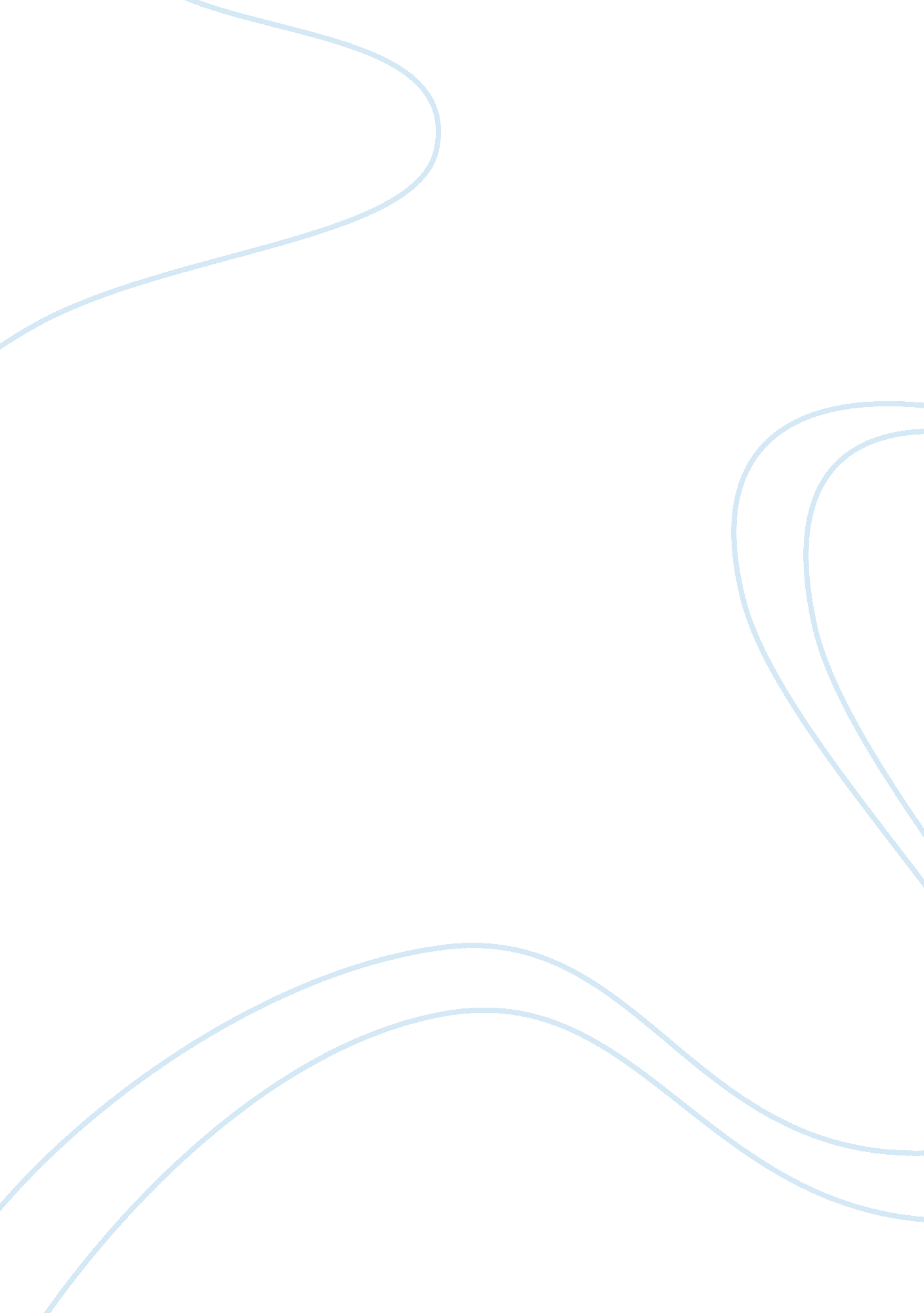 Importance of links and relationships within the retail travel environment essay ...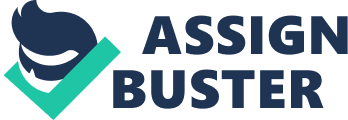 Horizontal Integration• Why does it be and why is it formed?-Company’s unifying together. 1 company pickings over another. Fiscal grounds etc. Happens when a company owns or controls other concerns at the same degree of the distribution concatenation• How does Horizontal integrating affect the administrations concerned?-Can be a hazard. 1 company may lose individuality. Job losingss can happen. Staff may non like the alteration taking to demotivated employees. If one company fails it can impact both.• How does Horizontal integrating benefit the administrations concerned?-Can addition profitableness. Staff can be trained to make more than one occupation. Bigger client base. Less competition. More competitory in the market. • How does Horizontal integrating benefit the client?-Customers have the security of cognizing they have two administrations repute and experience on side. More pick for clients. Better trades as they are more competitory and so can offer best price reductions. Vertical Integration• Why does perpendicular integrating exist and why is it formed? -Happens in the retail travel sector when a company controls more than one degree of the distribution concatenation for merchandises and services. in order to derive a competitory advantage• Why does perpendicular integrating affect the administrations concerned? -If one constituent fails this can impact all constituents on the concatenation of distribution. which could finally consequence the whole administration. The administration is limited to what they can sell and advance due to committee restraints and holding to sell their ain trade name.• Why does perpendicular integrating profit the administrations concerned?-Can better profitableness. Net incomes and committee can remain within the administration. Staff can be trained to make more than one occupation. • How does the perpendicular integrating profit the client?-Customer may acquire the best deals/discounts as vertically incorporate administrations normally have the most buying power on the market. Customer benefits from booking all constituents through one administration. Preferable Agents• Why do preferred agents exist and why are they formed? Travel Agencies are sometimes given ‘ preferred status’ by circuit operators and other principals ( air hoses. hotels. conveyance operators etc ) . intending that the bureau receives:– Extra staff developing on merchandises and services– Offered the highest committee degrees– Staff are given enhanced gross revenues inducements– The bureau is given more publicity by the principalThese things are normally based on an bureau accomplishing high gross revenues volumes over an in agreement period of clip• Why do preferable agents affect the administrations concerned? -Can affect the rule as excess committee. staff preparation and inducements cost money to supply. Affects agents as they can be restricted on what merchandises and services they can sell. Can besides put a batch of force per unit area on staff to run into gross revenues marks. • How does the relationship profit the administrations concerned? -Benefits principals as their merchandises and services are being promoted and sold ensuing in addition in gross revenues. Benefits agents as they can have higher committee and excess staff preparation etc.• How does the relationship profit the client?-Can benefit client as preferable agents tend to acquire better price reductions from the rule. Commission Levels• Why do committee degrees exist and why are they formed?-Commission is the payment that a travel agent receives from a principal for selling that company’s merchandises or services. Commission degrees vary greatly between different companies and vacation merchandises. Commission degrees change about daily in response to rival activity. • How make committee degrees affect the administrations concerned? -Affects the principals as it costs them money to pay committee. Can impact agents as they are limited/restricted to what they can sell and advance due to committee degrees.• How make committee degrees benefit the administrations concerned? -Benefits rules as when they offer committee their merchandises and services get promoted and sold which should take to higher gross revenues volumes. Benefits agents as they are the 1s having the committee. • How make committee degrees benefit the client?-Benefits client as committee enables them to book otheradministrations merchandises and services through one administration. Agency Agreements• Why do bureau understandings exist and why are they formed?-All concern conducted by travel agents on behalf of principals ( i. e. tour operators. manager companies. air hoses etc ) is purely controlled by bureau understandings. These are contracts that set out the duties of each party to the understanding. the footings of the understanding and payment inside informations • Why do bureau understandings affect the administration concerned? -Affects both administrations as they are tied in to understandings. • Why make bureau understandings benefit the administrationsconcerned?-Benefits both administrations as they have a contract so everyone knows where they stand.• Why do bureau understandings benefit the client?-Customers can be assured the money they are paying agents is traveling to the right topographic point. It is like a signifier of protection for them that footings and conditions will be met. Adjustment suppliersTour OperatorsConveyance SuppliersAccessory Suppliers• Agencies have links with all of the above. How can this impact and profit the agent. the principal and the client?• Affects-Think about the affects on the principal of paying committee. being tied into bureau understandings. Affects on agents as they are limited to what they can sell. and besides tied into bureau understandings. Affects on client as they are charged committee or booking fee’s. • Benefits-Think about the benefits on the principals when agents are advancing and selling their merchandises and services as they are having committee. benefits on agents when they receive committee and inducements. benefits on client when they are able to book everything through one administration because of these links. Benefits on agents and principals as they have a changeless beginning of concern with each other because of these links and understandings. 